КАРАР                                                                       РЕШЕНИЕ«30» ғинуар 2020 й.                         № 43/7                  «30» января 2020 г.Об утверждении размера стоимости нового строительства (одного квадратного метра общей площади нежилых помещений)В соответствии с приказом Министерства земельных и имущественных отношений Республики Башкортостан от 23 декабря 2019 года № 1798, и  Решением Совета сельского поселения Сандугачевский сельсовет муниципального района   Янаульский район Республики Башкортостан от 20.10.2017 № 105/26 «Об утверждении порядка оформления прав пользования муниципальным  имуществом сельского поселения Сандугачевский сельсовет муниципального района Янаульский район Республики Башкортостан и об определении годовой арендной платы за пользование муниципальным имуществом сельского поселения Сандугачевский сельсовет муниципального района Янаульский район Республики Башкортостан» (с последующими изменениями) в целях совершенствования правового регулирования, Совет  сельского поселения Сандугачевский сельсовет муниципального района Янаульский район Республики Башкортостан РЕШИЛ:1. Утвердить размер стоимости нового строительства (одного квадратного метра общей площади нежилых помещений), в сумме 27893 (двадцать семь тысяч восемьсот девяносто три) рубля для расчета арендной платы за пользование нежилыми помещениями.        2. При расчете арендной платы за пользование муниципальным имуществом сельского поселения Сандугачевский сельсовет  муниципального района Янаульский район применять вышеуказанный размер стоимости нового строительства (одного квадратного метра общей площади нежилых помещений).         3. Настоящее решение распространяется на правоотношения, возникшие с 1 января 2020 года.         4. Считать утратившим силу решение Совета сельского поселения Сандугачевский сельсовет муниципального района Янаульский район от 14 ноября 2017 года № 110/27 «Об утверждении размера стоимости нового строительства (одного квадратного метра общей площади нежилых помещений) для расчета арендной платы нежилых помещений, с 01.01.2020 г.             5. Обнародовать настоящее решение  на информационном стенде в здании Администрации сельского поселения Сандугачевский сельсовет  по адресу: Республика Башкортостан, Янаульский район, с.Сандугач, ул. К.Садретдинова, 5 и  разместить на официальном сайте сельского поселения Сандугачевский сельсовет по адресу: http:sp-sandugach.ru.         6. Контроль над исполнением данного решения возложить на постоянную комиссию Совета сельского поселения Старокудашевский сельсовет муниципального района Янаульский  район Республики Башкортостан по бюджету, налогам, вопросам собственности, социально-гуманитарным вопросам и охране правопорядка.  Главасельского поселения                                                          Т.Ш.КуснияровБАШҠОРТОСТАН РЕСПУБЛИКАҺЫЯҢАУЫЛ  РАЙОНЫ МУНИЦИПАЛЬ РАЙОНЫНЫҢ ҺАНДУFАС  АУЫЛ СОВЕТЫ АУЫЛ БИЛӘМӘҺЕСОВЕТЫ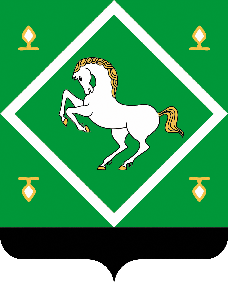 СОВЕТсельского поселения сандугачевский сельсовет МУНИЦИПАЛЬНОГО  районаЯНАУЛЬСКИЙ РАЙОН РеспубликИ Башкортостан 